АДМИНИСТРАЦИЯ ФЕДОРОВСКОГО ПЕРВОГО СЕЛЬСОВЕТА САРАКТАШСКОГО РАЙОНА ОРЕНБУРГСКОЙ ОБЛАСТИП О С Т А Н О В Л Е Н И Е_________________________________________________________________________________________________________26.06.2019 			с. Федоровка Первая				        № 16-пО выделении специальных местдля размещения предвыборныхагитационных печатных материалов.В соответствии с пунктом 7,8,9,10 статьи 54 Федерального закона № 67-ФЗ «Об основных гарантиях избирательных прав и права на участие в референдуме граждан Российской Федерации», Федеральным законом от 6 октября 2003 года № 131-ФЗ  «Об общих принципах организации местного самоуправления в Российской Федерации», статьёй 45 Закона Оренбургской области от 25 июня 2012 года № 883/250-V-OЗ «О выборах Губернатора Оренбургской области», Уставом муниципального образования Федоровский Первый сельсовет Саракташского района:1. Выделить специальные места для размещения печатных агитационных материалов на территории  избирательных участков:ИЗБИРАТЕЛЬНЫЙ  УЧАСТОК  № 1498- информационный стенд здания Федоровского Первого ФАП (по согласованию);- помещение МТМ ООО СП «Колос»» (по согласованию);- здание почтового отделения села Федоровка Первая (по согласованию);- информационный стенд у здания Дома культуры с. Федоровка Первая;- здание магазина ИП Чикунов А.С. (по согласованию);- здание магазина ИП Бербасов Ю.Л. (по согласованию);- здание магазина ИП Тарарин А.Н. (по согласованию).2. Контроль за исполнением данного распоряжения возложить на специалиста 1 категории администрации сельсовета – Королькова Евгения Александровича.3. Постановление вступает в силу со дня его обнародования и подлежит размещению на официальном сайте администрации Федоровского Первого сельсовета Саракташского района в сети Интернет. Глава сельсовета                                                                               А.А. ХлопушинРазослано: администрации района, в дело, прокуратуре  района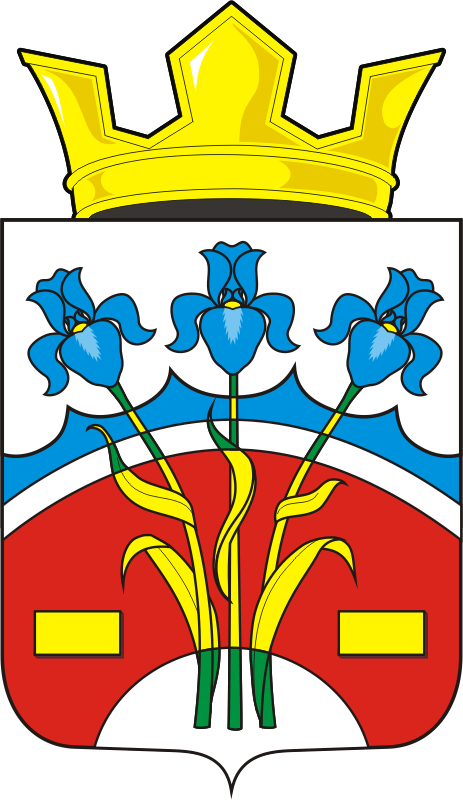 